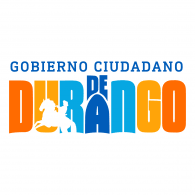 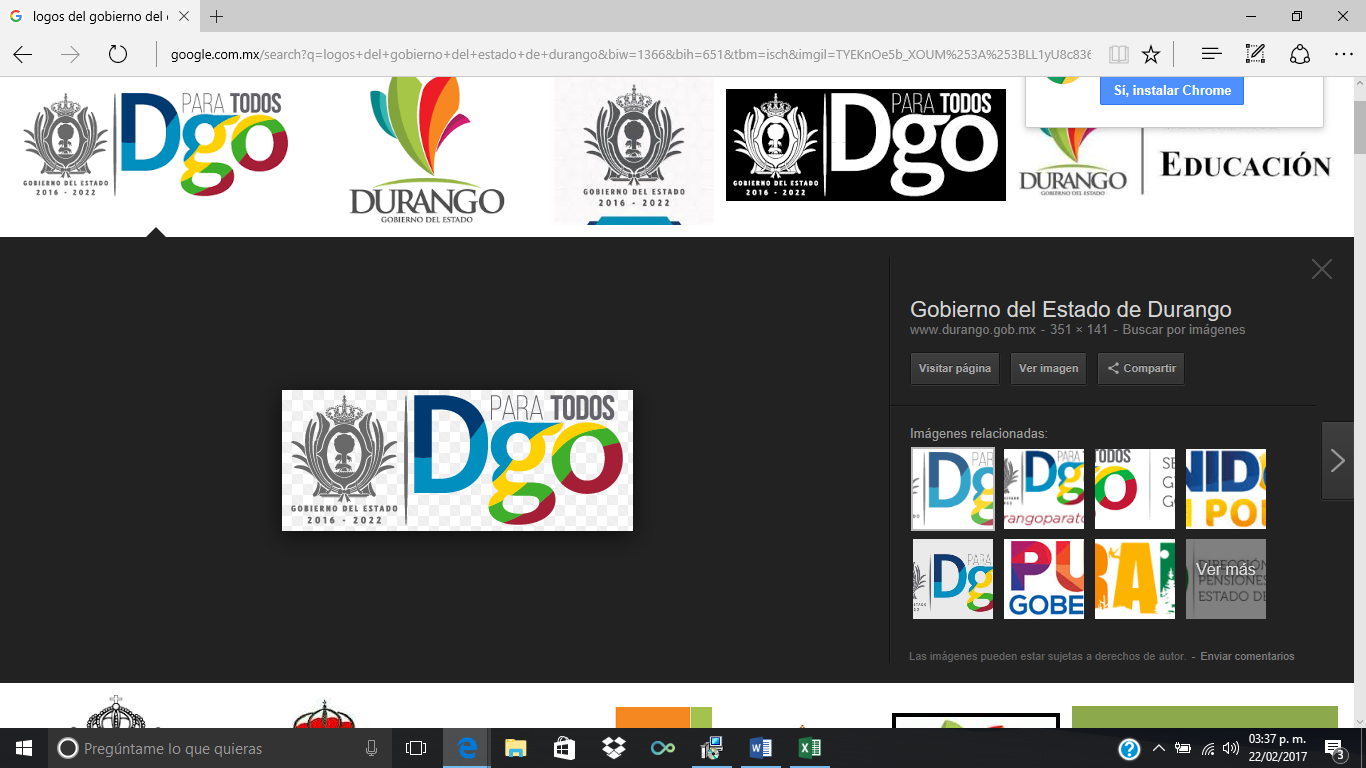 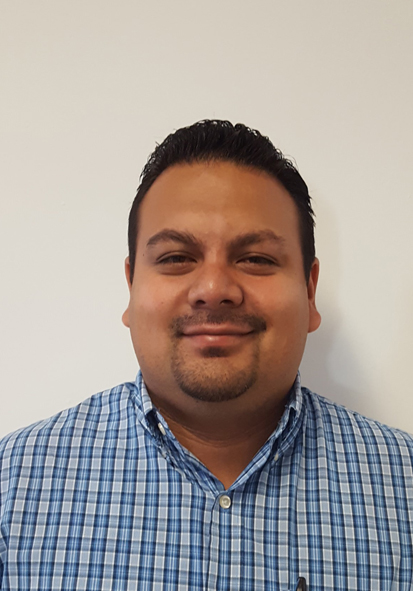 Licenciatura en la Facultad de Derecho y Ciencias Políticas  Universidad Juárez Del Estado De Durango (2011-2015)  Pasante en DerechoSubdirector Operativo, en la Subdirección Operativa del DIF Municipal de Durango de Marzo 2017  a la FechaDirector del Instituto Suchilense de la Juventud, del Municipio de Suchil Durango de Enero de 2009 a Mayo de 2010.Enlace de la Dirección de Desarrollo Social con el Programa Oportunidades, en la Dirección de Desarrollo Social del Municipio de Súchil de Junio a 31 de Agosto del 2009.Encargado de Oficina OAJS, Oficina de Atención a la Juventud de Súchil Durango de Octubre de 2007 a Diciembre de 2008Secretario Administrativo del Director de Aguas del Municipio de Súchil del 1 Junio 2007 al 31 Agosto de 2007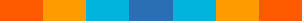 Secretario Municipal de Acción Juvenil SúchilComité Directivo Municipal del PAN SUCHIL 2008-2010.Coordinador Estatal de ComunicaciónSecretaria Estatal de Acción Juvenil del CDE PAN DURANGO 2010-2011Coordinador Estatal de Formación y CapacitaciónSecretaria Estatal de Acción Juvenil del CDE PAN DURANGO. 2011-2012Secretario de Formación y CapacitaciónComité Directivo Municipal del PAN SUCHIL 2012-2013Secretario GeneralComité Directivo Municipal del PAN SUCHIL 2013-2014PresidenteComité Directivo Municipal del PAN SUCHIL 2014-2016